                                          Иркутская область                                           Тулунский район                            Дума Сибирякского сельского поселения                                             	Р Е Ш Е Н И Е«01»  декабря 2016г.                                                                                                       № 76 п. СибирякОб утверждении программыкомплексного развития  транспортнойинфраструктуры  Сибирякского  сельскогопоселения   на  2016-2025гг.»         Федеральным   законом от 29.12.2014г № 456- ФЗ  «О внесении изменений в Градостроительный кодекс Российской Федерации и отдельные законодательные акты Российской Федерации», в соответствии с пунктом 4 статьи 1 Градостроительного кодекса,  согласно  постановления  Правительства Российской Федерации от 25.12.2015года   №1440 «О разработки комплексных программ развития транспортной инфраструктуры»,  руководствуясь  ст.6 п.8   Устава  Сибирякского  муниципального  образования.                                                        РЕШИЛА: 1.  Утвердить  программу  комплексного развития  транспортной инфраструктуры                               Сибирякского   сельского поселения     на период 2016 -2025 годы2.   Контроль  за  исполнением  настоящего Решения оставляю за собой.3.  Настоящее Решение опубликовать в газете  «Сибирякский  вестник» и разместить на официальном сайте администрации  Сибирякского сельского поселения   и  информационно – телекоммуникационной сети «Интернет» Глава  Сибирякского   сельского поселения:		           					В.С. ТахаудиновПрограмма комплексного развития транспортной инфраструктуры Сибирякского  сельского поселения     на период2016 -2025 годы2016 годПриложение                                                                                                                                             Утверждено                                                                                                         Решением ДумыСибирякского сельского  поселения                                                                                  От «05»декабря 2016 года № 76ПРОГРАММАкомплексного  развития систем транспортной инфраструктуры натерритории Сибирякского сельского поселенияна 2016 – 2025 годы1. Паспорт программыХарактеристика существующего состояния транспортной инфраструктуры Сибирякского  сельского  поселения.2.1. Социально — экономическое состояние Сибирякского сельского поселения.Сибирякское муниципальное образование  является единым экономическим, историческим, социальным, территориальным образованием, входит в состав Тулунского муниципального района Иркутской области. Сибирякское  муниципальное  образование наделено статусом сельского поселения Законом Иркутской области «О статусе и границах муниципальных образований Тулунского района Иркутской области»  № 98-оз от 16 декабря 2004 г.Понятия «сельское поселение», «поселение», «муниципальное образование» по тексту используются в равной мере для обозначения Сибирякского муниципального образования.  В Сибирякское муниципальное образование входят посёлок Сибиряк и деревня Натка. Они относятся к сельским населённым пунктам, в д. Натка постоянное население отсутствует. Административным центром Сибирякского муниципального образования является п. Сибиряк. По данным госстатистики, по состоянию на 01.01.2015г. численность населения муниципально образования составила 620 человека. Территория посёлок Сибирякского сельского поселения в границах муниципального образования, установленным законом Иркутской области от 16.12.2004г. №98-оз составляет 704697 га, средняя плотность населения – менее 0,1 чел/ км 2, что значительно ниже, чем в среднем по Иркутской области.Климат на территории поселения резко континентальный, с холодной продолжительной зимой, коротким относительно жарким летом, с большими колебаниями температуры как по сезонам, так и в течение суток и низкими средними годовыми температурами. Среднегодовая температура составляет от -1,8оС до – 3,5оС. Среднемесячная температура января –от – 20,5оС до -22,8оС. Температура воздуха в июле составляет от +15,1оС до +17,3оС. Абсолютный максимум температур достигает +34оС, а абсолютный минимум –54оС. Столь низкие температуры воздуха обусловлены сильным выхолаживанием приземного слоя воздуха в условиях преобладания в зимний период антициклонической погоды.Сибирякское муниципальное образование входит в Тулунскую районную систему расселения с центром в г. Тулун, с которым поддерживает трудовые и культурно- бытовые связи. Расстояние от центра поселения до д. Натка составляет 10 км. Связь с районным центром осуществляется автомобильным транспортом. Сибирякское сельское поселение расположено в пределах Средне- Сибирякского плоскогорья. Северную часть территории муниципального образования занимают возвышенности Ангарского кряжа, южную-  Иркутско- Черемховская равнина.Сибирякское муниципальное образование расположено в северной части территории  Тулунского муниципального района.  Оно граничит с востока и северо- востока с Усть- Кульским муниципальным образованием, с юга- востока с- с Гуранским муниципальным образованием, с юга- Афанасьевским муниципальным образованием, с юга- запада – с Котикским и Умыганским муниципальным образованием, с запада- с Будаговским муниципальным образование, с севера- с Братским муниципальным районом Иркутской области. Выгоды экономико- географического положения Усть- Кульского муниципального образования связаны с размещением в зоне влияния Транссибирской железнодорожной магистрали и автомобильной дороги регионального значения Тулун- Братск- Усть- Илимск. Ближайшая железнодорожная станция- ст. Котик. Расстояние от центра поселения до районного центра по автомобильной дороге составляет 27 км.В Сибирякское муниципальное образование входят посёлок Сибиряк и деревня Натка. Территория в границах сельского поселения – 704697 га, численность населения на 01.01.2016 года - 583 человека.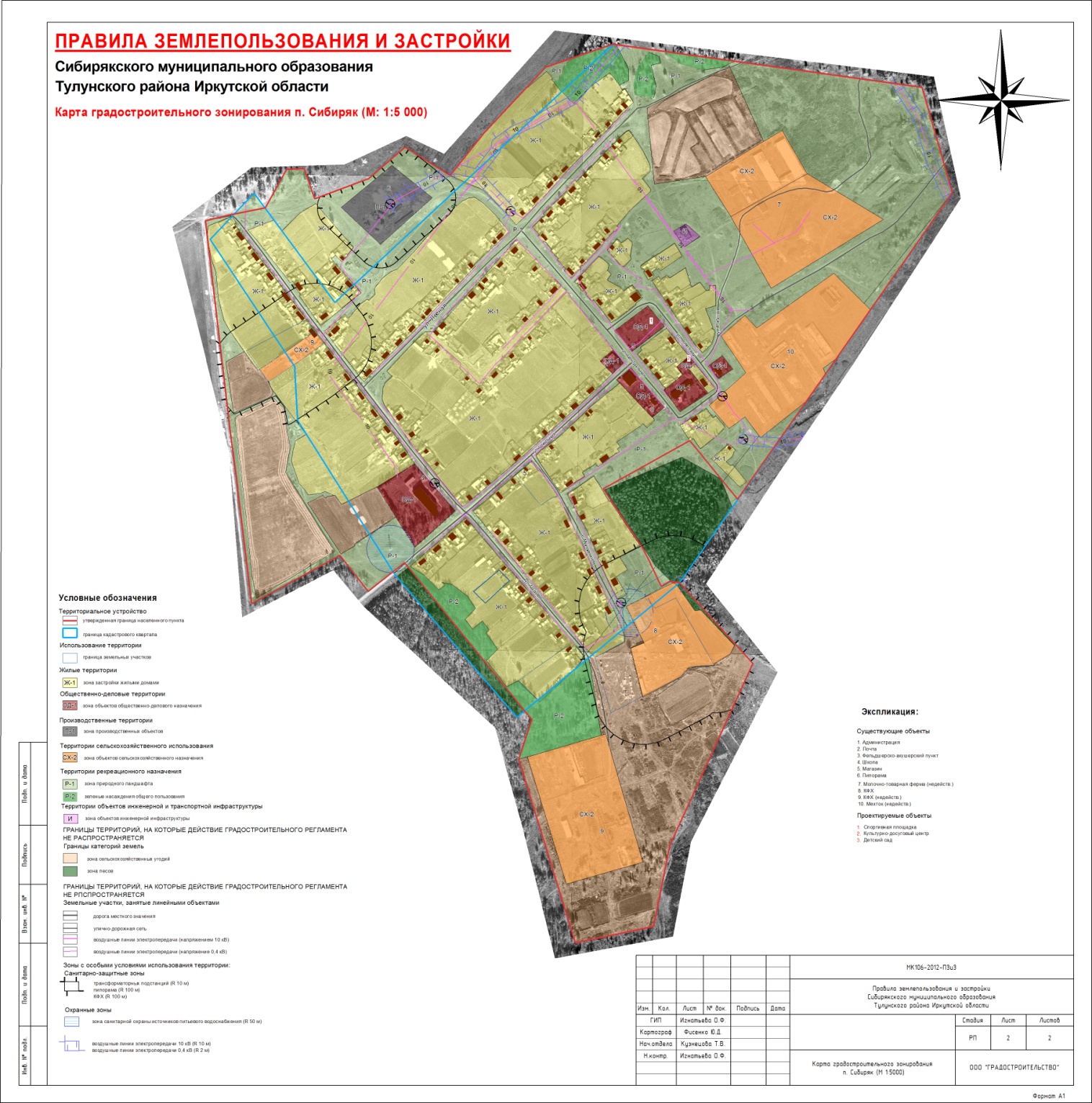 Хозяйственная сфера Сибирякского сельского поселения представлена предприятием  и организациями с различными направлениями деятельности:  непроизводственная сфера деятельности охватывает здравоохранение, связь, торговлю, социальное обеспечение, образование, культуру.На территории Сибирякского сельского поселения работают следующие предприятия и организации: МОУ «Сибиряковская ООШ», МКУК «Культурно - досуговый центр», Филиал  почта России, два магазина, два крестьянско- фермерских хозяйства.2.2. Характеристика деятельности в сфере транспорта, оценка транспортного спроса.Транспортно-экономические связи Сибирякского сельского поселения осуществляются только автомобильным видом транспорта. Транспортные предприятия на территории поселения отсутствуют. Основным видом пассажирского транспорта поселения являются личные автомобили.  Большинство передвижений в поселении приходится на личный транспорт и пешеходные сообщения. В основе оценки транспортного спроса лежит анализ передвижения населения к объектам тяготения. Можно выделить основные группы объектов тяготения: - объекты социально сферы;  - объекты трудовой деятельности,- узловые объекты транспортной инфраструктуры.2.3. Характеристика функционирования и показатели работы транспортной инфраструктуры по видам транспорта.      Автомобилизация поселения 40 единиц / 620человек  в 2015году) оценивается как низкий уровень (при уровне автомобилизации в Российской Федерации 270 единиц на 1000 человек), что обусловлено отсутствием маршрутного сообщения с г. Тулуном.  Грузовой транспорт в основном представлен тяжелой автомобильной техникой занятой в крестьянско- фермерских хозяйствах. В основе формирования улично-дорожной сети населенного пункта лежат: основная улица, второстепенные улицы, проезды, въезды, хозяйственные проезды. 2.4. Характеристика сети дорог поселения, параметры дорожного движения, оценка качества содержания дорог.  	Дорожно-транспортная сеть поселения состоит из дорог V категории, предназначенных не для скоростного движения. Большинство дорог общего пользования местного значения имеют асфальтированное и гравийное покрытие. Содержание автомобильных дорог осуществляется подрядной организацией по муниципальному контракту. Проверка качества содержания дорог по согласованному графику, в соответствии с установленными критериями. Сибирякское сельское поселение обладает достаточно развитой автомобильной транспортной сетью и находится относительно недалеко от города  Тулуна и областного центра г. Иркутска, что создаёт оптимальные условия для перемещения сырья и готовых товаров. Отсутствие альтернативных видов транспорта предъявляет большие требования к автомобильным дорогам. Строительства новых автомобильных дорог не производилось более 35 лет. Сохранение автодорожной инфраструктуры осуществлялось только за счет ремонта автодорог с твердым покрытием и автодорог с гравийным покрытием. В условиях ограниченного финансирования дорожных работ с каждым годом увеличивается протяженность дорог требующих ремонта.Общая протяжённость дорожной сети составляет 12600 км. Часть автодорог требует ямочного ремонта, асфальтового покрытия и отсыпки. Характеристика автомобильных дорог дана в таблице 12.5. Анализ состава парка транспортных средств и уровня автомобилизации сельского поселения, обеспеченность парковками (парковочными местами).                                            Автомобильный парк администрации сельского поселения состоит из легкового автомобиля Лада 2107. За период 2013-2015 годы отмечается рост транспортных средств рост и уровня автомобилизации населения. Хранение транспортных средств осуществляется на придомовых территориях и авто гаражах принадлежащих собственникам.Оценка уровня автомобилизации населения на территории Сибирякского сельского поселения	2.6. Характеристика работы транспортных средств общего пользования, включая анализ пассажиропотока. Передвижение по территории населенного пункта сельского поселения осуществляется с использованием личного транспорта либо в пешем порядке. Автобусное движение между населенным пунктом и городом не организовано. Информация об объемах пассажирских перевозок необходимая для анализа пассажиропотока отсутствует. 2.7. Характеристика пешеходного и велосипедного передвижения. Для передвижения пешеходов не предусмотрены тротуары   В местах пересечения тротуаров с проезжей частью не оборудованы нерегулируемые пешеходные переходы. Специализированные дорожки для велосипедного передвижения на территории поселения не предусмотрены. Движение велосипедистов осуществляется в соответствии с требованиями ПДД по дорогам общего пользования. 2.8. Характеристика движения грузовых транспортных средств. Транспортных организаций осуществляющих грузовые перевозки на территории сельского поселения не имеется. 2.9. Анализ уровня безопасности дорожного движения.Транспорт является источником опасности не только для пассажиров, но и для населения, проживающего в зонах транспортных автомагистралей, железнодорожных путей, поскольку по ним транспортируются легковоспламеняющиеся, химические, горючие, взрывоопасные и другие вещества. Аварии на автомобильном транспорте при перевозке опасных грузов с выбросом (выливом) опасных химических веществ, взрывом горючих жидкостей и сжиженных газов возможны. На территории Сибирякского сельского поселения железнодорожный транспорт не представлен.Из всех источников опасности на автомобильном транспорте большую угрозу для населения представляют дорожно-транспортные происшествия. Основная часть происшествий происходит из-за нарушения правил дорожного движения, превышения скоростного режима и неудовлетворительного качества дорожных покрытий.Крупными авариями на автотранспорте могут быть дорожно-транспортные аварии с участием пассажирских автобусов и частных автомашин с числом пострадавших и погибших 1 человек.Ситуация, связанная с аварийностью на транспорте, неизменно сохраняет актуальность в связи с несоответствием дорожно-транспортной инфраструктуры потребностям участников дорожного движения, их низкой дисциплиной, а также недостаточной эффективности, функционирования системы обеспечения безопасности дорожного движения. В настоящее время решение проблемы обеспечения безопасности дорожного движения является одной из важнейших задач. По итогам 2015 года на территории Сибирякского сельского поселения не зарегистрировано. Для эффективного решения проблем, связанных с дорожно-транспортной аварийностью, непрерывно обеспечивать системный подход к реализации мероприятий по повышению безопасности дорожного движения.Таблица 2. Оценка дорожной ситуации2.10. Оценка уровня негативного воздействия транспортной инфраструктуры на окружающую среду, безопасность и здоровье человека.Рассмотрим характерные факторы, неблагоприятно влияющие на окружающую среду и здоровье.Загрязнение атмосферы. Выброс в воздух дыма и газообразных загрязняющих веществ (диоксин азота и серы, озон) приводят не только к загрязнению атмосферы, но и к вредным проявлениям для здоровья, особенно к респираторным  аллергическим заболеваниям.Воздействие шума. Приблизительно 30% населения России подвергается воздействию шума от автомобильного транспорта с уровнем выше 55дБ.  Это приводит к росту сердечнососудистых и эндокринных заболеваний. Воздействие шума влияет на познавательные способности людей, вызывает раздражительность.  Учитывая сложившуюся планировочную структуру сельского поселения и характер дорожно-транспортной сети, отсутствие дорог с интенсивным  движением в районах жилой застройки, можно сделать вывод  о сравнительно благополучной экологической ситуации в части воздействия транспортной инфраструктуры на окружающую среду, безопасность и здоровье человека.2.11. Характеристика существующих условий и перспектив развития и размещения транспортной инфраструктуры поселения. Технико-экономические показатели генерального плана Сибирякского сельского поселения  2.12. Оценка нормативно-правовой базы, необходимой для функционирования и развития транспортной системы поселения.Основными  документами,  определяющими порядок функционирования и развития транспортной инфраструктуры являются:1. Градостроительный кодекс РФ от 29.12.2004г. №190-ФЗ (ред. от 30.12.2015г.);2. Федеральный закон от 08.11.2007г. №257-ФЗ (ред. от 15.02.2016г) «Об автомобильных дорогах и о дорожной деятельности в РФ и о внесении изменений в отдельные законодательные акты Российской Федерации»;3. Федеральный закон от 10.12.1995г. №196-ФЗ (ред. от 28.11.2015г.) «О безопасности дорожного движения»;4. Постановление Правительства РФ от 23.10.1993г. №1090 (ред. от 21.01.2016г) «О правилах дорожного движения»;5. Постановление Правительства РФ от 25.12.2015г. №1440 «Об утверждении требований к программам комплексного развития транспортной инфраструктуры поселений, городских округов»;6. Генеральный план Сибирякского сельского поселения, утвержден решением собрания депутатов Сибирякского муниципального образования от 28.11.2013г. № 18;Нормативно-правовая база необходимая для функционирования и развития транспортной инфраструктуры сформирована.Прогноз транспортного спроса, изменение объемов и характера передвижения населения и перевозок грузов на территории поселения.3.1. Прогноз социально-экономического и градостроительного развития поселения.  В период реализации программы прогнозируется тенденция небольшого роста численности населения, обусловленная созданием комфортных социальных условий для проживания граждан, в том числе молодых семей, что в свою очередь будет способствовать восстановлению процессов естественного прироста населения.На территории Сибирякского сельского поселения расположен один населенный пункт, в котором проживают 583 человека, в том числе: трудоспособного возраста – 300 человек, дети до 18-летнего возраста – 133 человек.Динамика роста населения приведена в таблице 3.Таблица 3.Динамика роста населенияПричинами роста численности населения является рождаемость.Из большего числа нормативных критериев (обеспеченность школой, детским дошкольным учреждением, дорогами и др.) наиболее приоритетным является обеспеченность жителей жильём, состоянием дорог.  Общая жилая площадь в Сибирякского сельском поселении составляет 9600м2, ветхого жилья нет. В настоящее время обеспеченность общей площадью по Сибирякского сельскому поселению  равен  16 м2/чел.Население Сибирякского сельского поселения, в основном, имеет благоприятные условия проживания по параметрам жилищной обеспеченности.  Решение этих задач возможно при увеличении объёмов строительства жилья за счёт всех источников финансирования. Всё это потребует большой работы по привлечению инвесторов к реализации этой программы.ТЕХНИКО-ЭКОНОМИЧЕСКИЕ ПОКАЗАТЕЛИ ГЕНЕРАЛЬНОГО ПЛАНА               СИБИРЯКСКОГО СЕЛЬСКОГО ПОСЕЛЕНИЯ 3.2. Прогноз транспортного спроса поселения, объемов и характера передвижения населения и перевозок грузов по видам транспорта, имеющегося на территории поселения. С учетом сложившейся экономической ситуации, характер и объемы передвижения населения и перевозки грузов практически не изменяются.3.3. Прогноз развития транспортно инфраструктуры по видам транспорта.В период реализации Программы транспортная инфраструктура по видам транспорта не перетерпит существенных изменений. Основным видом транспорта остается автомобильный. Транспортная связь с районным, областным и населенными пунктами будет осуществляться общественным транспортом (автобусное сообщение), внутри населенных пунктов личным транспортом и пешеходное сообщение. Для целей обслуживания действующих производственных предприятий сохраняется использование грузового транспорта.3.4. Прогноз развития дорожной сети поселения.Основными направлениями развития  дорожной сети поселения в период реализации Программы будет являться сохранение протяженности, соответствующим нормативным требованиям, автомобильных дорог общего пользования за счет ремонта и капитального ремонта  автомобильных дорог, поддержание автомобильных дорог на уровне соответствующем категории дороги, путем нормативного содержания дорог, повышения качества и безопасности дорожной сети.3.5. Прогноз уровня автомобилизации, параметров дорожного движения.При сохранившейся тенденции к увеличению уровня автомобилизации населения, с учетом прогнозируемого увеличения количества транспортных средств, без изменения пропускной способности дорог, предполагается повышение интенсивности движения по основным направлениям к объектам тяготения.Прогноз изменения уровня автомобилизации и количества автомобилей у населения на территории  Сибирякского сельского поселения3.6. Прогноз показателей безопасности дорожного движения. Предполагается незначительный рост аварийности. Это связано с увеличением парка автотранспортных средств и неисполнением участниками дорожного движения правил дорожного движения.Факторами, влияющими на снижение аварийности станут обеспечение контроля за выполнением мероприятий по обеспечению безопасности дорожного движения, развитие систем видеофиксации  нарушений правил дорожного движения, развитие целевой системы воспитания и обучения детей безопасному поведению на улицах и дорогах, проведение разъяснительной и предупредительно-профилактической работы среди населения по вопросам обеспечения безопасности дорожного движения с использованием СМИ.3.7. Прогноз негативного воздействия транспортной инфраструктуры на окружающую среду и здоровье человека.В период действия Программы, не предполагается изменения центров транспортного тяготения, структуры, маршрутов и объемов грузовых и пассажирских перевозок. Причиной увеличения негативного воздействия на окружающую среду и здоровье населения, станет рост автомобилизации населения в совокупности с ростом его численности в связи с чем, усилится загрязнение атмосферы выбросами в воздух дыма и газообразных загрязняющих веществ и увеличением воздействия шума на здоровье человека.4. Принципиальные варианты развития транспортной инфраструктуры и их укрупненную оценку по целевым показателям (индикаторам) развития транспортной  инфраструктуры с последующим выбором предлагаемого к реализации варианта.Автомобильные дороги подвержены влиянию природной окружающей среды, хозяйственной деятельности человека и постоянному воздействию транспортных средств, в результате чего меняется технико - эксплутационное состояние дорог. Состояние сети дорог определяется своевременностью, полнотой и качеством выполнения работ по содержанию, ремонту капитальному ремонту и зависит напрямую от объемов финансирования. В условиях, когда объем инвестиций в дорожной комплекс является явно недостаточным, а рост уровня автомобилизации значительно опережает темпы роста развития дорожной инфраструктуры на первый план выходят работы по содержанию и эксплуатации дорог.  Поэтому в Программе выбирается вариант качественного содержания и капитального ремонта дорог.5.Перечень мероприятий (инвестиционных проектов) по проектированию, строительству, реконструкции объектов транспортной инфраструктуры.5.1.С учетом сложившейся экономической ситуацией, мероприятия по развитию транспортной инфраструктуры по видам транспорта, по развитию транспорта общего пользования, созданию транспортно-пересадочных узлов, по развитию инфраструктуры для легкового автомобильного транспорта, включая развитие единого парковочного пространства, по развитию пешеходного и велосипедного передвижения, по развитию инфраструктуры для грузового транспорта, транспортных средств коммунальных и дорожных служб в период реализации Программы не предусматриваются.5.2 Мероприятия по развитию сети дорог поселения.В целях  повышения качественного уровня дорожной сети сельского поселения, снижения уровня аварийности, связанной с состоянием дорожного покрытия и доступности к центрам тяготения и территориям перспективной застройки предлагается в период действия Программы реализовать следующий комплекс мероприятий по развитию дорог поселения:ПЕРЕЧЕНЬпрограммных мероприятий Программы комплексного развития систем транспортной инфраструктуры на территории Сибирякского сельского поселения на 2016 – 2025 годы6. Предложения по инвестиционным преобразованиям, совершенствованию правового и информационного обеспечения деятельности в сфере проектирования, строительства, реконструкции объектов транспортной инфраструктуры на территории поселения.В рамках реализации настоящей Программы не предполагается проведение институциональных преобразований, структуры управления и взаимосвязей при осуществлении деятельности в сфере проектирования, строительства и реконструкции объектов транспортной инфраструктуры. Нормативно-правовая база для Программы сформирована и не изменяется.Наименование программыПрограмма «комплексного развития систем транспортной инфраструктуры на территории Сибирякского сельского поселения   на 2016-2025 годы (далее – Программа)Основания для разработки программыФедеральный закон от 29.12.2014 N 456-ФЗ "О внесении изменений в Градостроительный кодекс Российской Федерации и отдельные законодательные акты Российской Федерации", Федеральный закон от 06 октября 2003 года № 131-ФЗ «Об общих принципах организации местного самоуправления в Российской Федерации»,  Постановление Правительства РФ от 1 октября 2015 г. N 1050 "Об утверждении требований к программам комплексного развития социальной инфраструктуры поселений, городских округов»,  Устав  Сибирякского сельского поселения, Решение Думы Сибирякского сельского поселения от «05» декабря 2016г.№ 76 «О разработке программы комплексного развития транспортной инфраструктуры Сибирякского сельского поселения», Генеральный план Сибирякского сельского поселения.ЗаказчикпрограммыАдминистрация  Сибирякского сельского поселения,     адрес: 665231 Иркутская  обл. Тулунский  р-н, п. Сибиряк, ул. Советская,  13Исполнители программыСпециалист администрации Сибирякского  сельского  поселения Цель программыКомплексное развитие транспортной инфраструктуры Сибирякского сельского поселенияЗадачи программы- безопасность, качество  и эффективность транспортного обслуживания населения, юридических лиц и индивидуальных предпринимателей сельского поселения;                                                                          - доступность объектов транспортной инфраструктуры  для населения и субъектов экономической деятельности в соответствии с нормативами градостроительного проектирования сельского поселения;                                                                                          -эффективность функционирования действующей транспортной инфраструктуры.Целевые показатели (индикаторы) программы- снижение удельного веса дорог, нуждающихся в капитальном ремонте (реконструкции);                                    - увеличение протяженности дорог с твердым покрытием;- достижение расчетного уровня обеспеченности населения услугами транспортной инфраструктуры. Сроки и этапы реализации программы  2016 – 2025  годыУкрупненное описание запланированных мероприятий программы-   разработка проектно-сметной документации;                                           -   реконструкция существующих дорог;                                                 -   ремонт и капитальный ремонт дорог.                                                                           Объемы и источники финансирования программы                                       Источники финансирования:-  средства местного бюджета:2016 г. –  619,7  тыс. руб.2017г.  –  416,22018г.  -   416,22019г.  –  750,02020г.  -   799,02021г  -    819,002022г –    879.002023г. -    889,002024г. -    899,002025г. -    900,00 Средства местного бюджета на 2017- 2025 годы уточняются при формировании бюджета на очередной финансовый год.Ожидаемые результаты  реализации Программы-повышение качества, эффективности  и доступности транспортного обслуживания населения  и субъектов экономической деятельности сельского поселения;                                    -обеспечение надежности и безопасности системы транспортной инфраструктуры.№п/пНаименование автомобильной дорогиТех.КатПротяж.мВ том числе по типу покрытия,  мет.В том числе по типу покрытия,  мет.В том числе по типу покрытия,  мет.В том числе по типу покрытия,  мет.В том числе по типу покрытия,  мет.В том числе по типу покрытия,  мет.№п/пНаименование автомобильной дорогиТех.КатПротяж.мГравпок.Гравпок.Асфальт/бетонПереходПереходГрунтов.Дороги местного значения1Автомобильная дорога по ул. Школьная От водокачки школы до перекрёстка в районе почты  ул. ШкольнаяV1200--1200---2Автомобильная дорога по ул. ЦентральнаяОт колодца до библиотеки ул. ЦентральнаяV1300--1300---3Автомобильная дорога по ул. Советская От перекрёстка ул. Центральная до администрации ул. СоветскаяV950--950---4Автомобильная дорога по ул. МолодёжнаяОт дома №1 ул. Молодёжная до бывшего мехтока ГССV150015001500----5Автомобильная дорога по ул. Лесная От бывшего МТФ ГСС до перекрёстка ул. СадоваяV200020002000----6Автомобильная дорога по ул. СадоваяОт бывшей СТФ ГСС до водокачки ул. СадоваяV2500--2500---7Автомобильная дорога по ул. РабочаяОт бывшей котельной МТФ ГСС до перекрёстка ул.ЛеснаяV220022002200----8Автомобильная дорога по переулку МолодёжныйОт ул.Молодёжная до бывшего мехтокаV950950950----Итого дорог местного значения12600665066505950---№Показатели2013 год (факт)2014 год (факт)2015 год (факт)1Общая численность населения,  чел.6106156202Количество автомобилей у населения, ед.3538403Уровень автомобилизации населения, ед./620чел.252830№ п/пПараметрыГодГодГод№ п/пПараметры2013201420151.Количество аварий 0002.Количество зарегистрированных транспортных средств353840ПоказателиЕдиница измеренияСовременное состояние Первая очередь строительстваРасчётный срокТранспортная инфраструктураТранспортная инфраструктураТранспортная инфраструктураТранспортная инфраструктураТранспортная инфраструктураПротяженность дорог, в том числе:м12600-12600-общего пользования муниципального значениям12600-12600-общего пользования областного значениям0 00-общего пользования федерального значениям000№п/пНаименование20122013201420151256781.Число родившихся68582.Число родившихся на 100 чел.0,060,080,050,083.Число умерших311364.Число умерших на 100 чел.0,030,110,030,065.Естественный прирост+3-3+2+2№п/пПоказателиЕдиница измеренияСовремен-ное состояние на 2015г.Первая очередь строитель-стваРасчетный срок1234561Территорияга7046977046977046971.1Общая площадь земель сельского поселения в установленных границахга    166,1166,1166,11.12Населениечел2.1Численность населения с учетом подчиненных административно –территориальных образованийчел.6125835833Объекты социального и культурно-бытового обслуживания населения3.1Детские дошкольные учреждениямест2020203.2Общеобразовательные школыучащихся4038383.3Амбулаторияпосещений в смену/чел.12/112/112/13.4Предприятия розничной торговли (частные)кв.м1818183.5Учреждения культуры и искусствапосадочных мест8080803.6Физкультурно-спортивные сооруженияштСпортзал1Спортзал1Спортзал23.7Прочие объекты социального и культурно-бытового обслуживания населения   3.7-Предприятие общественного питания(школа,)мест2020203.7-библиотекашт---3.7-почташт.1113.7 Спортивный  комплекс  шт.---4Транспортная инфраструктура4.1Протяженность дорогм1260012600126004.1-общего пользования муниципального значениякм1260012600126005Инженерная инфраструктура и благоустройство территории5.1Водоснабжение:5.1.1Водопотребление,  всегов том числе:Тыс. куб м/сут.0,1950,1950,1955.1.1-на хозяйственно-питьевые нуждыТыс.куб м/сут.0,1640,1640,1645.1.1-на производственные нуждыТыс.куб м/сут.0,0310,0310,0315.1.2Производительность подземных водозаборных сооружений(исключая колодцы)куб.м/сутНет данных5.1.3Среднесуточное водопотребление на 1чел.л/сут.на чел.1941941945.1.4Протяженность сетейм--5.2Канализациям--5.2.1Общее поступление сточных вод, всегов том числе:Тыс. куб м/сут.---5.2.1-хозяйственно-бытовые сточные водыТыс.куб м/сут.--5.2.1-производственные сточные водыкуб м/сут.---5.2.2Производительность очистных сооружений канализации:куб м/сут-- -5.3Электроснабжение, протяженность сетей 10кВкм 3,95.3.1Потребность электроэнергии, всегомлн.кВт ч/год2066,85.3.2Потребление электроэнергии на 1чел. в годкВт ч/часНет данных5.4Теплоснабжение5.4.1Производительность централизованных источников теплоснабжения, всегоГкал/год-- 5.4.2Протяженность сетейм--№Показатели2016 год (прогноз)2017 год (прогноз)2018 год (прогноз)2019 год (прогноз)2020 год (прогноз)1Общая численность населения, тыс. чел.5835855875895912Количество автомобилей у населения, ед.42434446483Уровень автомобилизации населения, ед./583 чел.3233343435№ п/пНаименование программыСроки реализацииОбъем финансирования, тыс. руб.Ответственный за реализацию мероприятияАвтомобильная дорога по ул. Школьная От водокачки школы до перекрёстка в районе почты  ул. Школьная2016619,7администрация  сельского поселенияАвтомобильная дорога по ул. ЦентральнаяОт колодца до библиотеки ул. Центральная2017416,2администрация  сельского поселенияАвтомобильная дорога по ул. Советская От перекрёстка ул. Центральная до администрации ул. Советская2018416,2администрация  сельского поселенияАвтомобильная дорога по ул. МолодёжнаяОт дома №1 ул. Молодёжная до бывшего мехтока ГСС2019750администрация  сельского поселенияАвтомобильная дорога по ул. Лесная От бывшего МТФ ГСС до перекрёстка ул. Садовая2020799администрация  сельского поселенияАвтомобильная дорога по ул. СадоваяОт бывшей СТФ ГСС до водокачки ул. Садовая2021819администрация  сельского поселенияАвтомобильная дорога по ул. РабочаяОт бывшей котельной МТФ ГСС до перекрёстка ул.Лесная2022879администрация  сельского поселенияАвтомобильная дорога по ул. МолодёжнаяОт дома №1 ул. Молодёжная до бывшего мехтока ГСС2023889администрация  сельского поселенияАвтомобильная дорога по ул. Лесная От бывшего МТФ ГСС до перекрёстка ул. Садовая2024899администрация  сельского поселенияАвтомобильная дорога по ул. СадоваяОт бывшей СТФ ГСС до водокачки ул. Садовая2025900администрация  сельского поселения